-	HOJA DE ENCARGO -Fundación Canaria Parque Científico Tecnológico de la Universidad de Las Palmas de Gran Canaria C/ Practicante Ignacio Rodríguez, s/n. Edificio Polivalente III Campus Universitario de Tafira 35017 Las Palmas de G.C. – Las Palmas • Españawww.fpct.ulpgc.es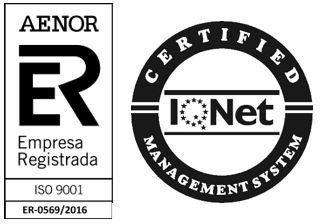 t +34 928 459 943MEMORIA PROYECTO:En Las Palmas de Gran Canaria, a 03 de diciembre de 2021TÍTULO: Asesoramiento científico y técnico a la Federación Regional de Cofradías de Pescadores de Canarias durante 2022RESUMENLa Federación Regional de Cofradías de Pescadores de Canarias, que a su vez preside el Consejo Consultivo de la Regiones UltraPeriféricas (CC-RUP), ha demandado asesoramiento científico y técnico permanente para llevar a cabo las tareas de su competencia.Entre las funciones del CC-RUP se encuentran las de informar a la Comisión Europea, así como al Estado miembro interesado, sobre los problemas de gestión, socioeconómicos y de conservación relativos a la pesca y la acuicultura de las regiones ultraperiféricas, proponiendo soluciones para resolverlos.El presente Contrato Menor asegura dicho servicio de asesoría, en materia de pesca y a lo largo de 2022, consistente en estudio de propuestas, análisis de situación y emisión de informes técnicos conteniendo las recomendaciones apropiadas en los diferentes asuntos del sector de la pesca.INTRODUCCIÓN / ANTECEDENTESEl equipo investigador cuenta con amplios conocimientos en la materia específica del presente contrato menor de asesoramiento científico y técnico. Se adjunta Curriculum Vitae de los investigadores vinculados.OBJETIVOSFinalidad:Proporcionar asesoramiento científico y técnico permanente a la Federación Regional de Cofradías de Pescadores de Canarias a lo largo de 2022.Objetivos específicos y actividades principales:En relación con temas pesqueros del ámbito de la Federación Regional de Cofradías de Pescadores de Canarias:Estudio de propuestas y análisis de situación.Emisión de informes técnicos conteniendo las recomendaciones apropiadas.Participación en reuniones y jornadas relacionadas con la actividad contratada.DESCRIPCIÓN DEL PROYECTOEl presente contrato menor asegura el necesario asesoramiento científico y técnico permanente a la Federación Regional de Cofradías de Pescadores de Canarias, por parte de un grupo de científicos a lo largo de 2022.La finalidad de la presente hoja de encargo, sus objetivos específicos y la naturaleza de sus tareas principales acaban de ser descritos en la sección anterior.COMPONENTES DEL EQUIPO DE LA UNIVERSIDAD DE LAS PALMAS DE GRAN CANARIAInvestigador principal (ULPGC)OTROS COMPONENTES DEL EQUIPO DE INVESTIGACIÓNEXPERIENCIA DEL EQUIPOEl investigador principal y el equipo investigador cuentan con la necesaria experiencia en las materias y servicios del presente contrato menor, como se deriva de los respectivos curricula y de los antecedentes que obran en esta Fundación.PLAZOS DE EJECUCIÓN DE LA ACTIVIDADDesde el 1 de enero de 2022 hasta el 31 de diciembre de 2022.PRESUPUESTO TOTAL:El presupuesto de esta actividad asciende a trece mil quinientos euros (13.500 €) más el IGIC (7%) y queda detallado en los siguientes conceptos y partidas:UNIVERSIDAD DE LAS PALMAS DE GRAN CANARIAC/Juan de Quesada III, 35001 Las Palmas de Gran CanariaN.I.F. Q3518001GEncargada de la gestión, por Resolución Rectoral de 9 de diciembre de 2020:FUNDACIÓN CANARIA PARQUE CIENTÍFICO TECNOLÓGICOC/ Practicante Ignacio Rodríguez S/N, Edif. Polivalente III, 1ª Campus Universitario de Tafira35017 Las Palmas de Gran Canaria N.I.F.: G76001007UNIVERSIDAD DE LAS PALMAS DE GRAN CANARIAC/Juan de Quesada III, 35001 Las Palmas de Gran CanariaN.I.F. Q3518001GEncargada de la gestión, por Resolución Rectoral de 9 de diciembre de 2020:FUNDACIÓN CANARIA PARQUE CIENTÍFICO TECNOLÓGICOC/ Practicante Ignacio Rodríguez S/N, Edif. Polivalente III, 1ª Campus Universitario de Tafira35017 Las Palmas de Gran Canaria N.I.F.: G76001007UNIVERSIDAD DE LAS PALMAS DE GRAN CANARIAC/Juan de Quesada III, 35001 Las Palmas de Gran CanariaN.I.F. Q3518001GEncargada de la gestión, por Resolución Rectoral de 9 de diciembre de 2020:FUNDACIÓN CANARIA PARQUE CIENTÍFICO TECNOLÓGICOC/ Practicante Ignacio Rodríguez S/N, Edif. Polivalente III, 1ª Campus Universitario de Tafira35017 Las Palmas de Gran Canaria N.I.F.: G76001007UNIVERSIDAD DE LAS PALMAS DE GRAN CANARIAC/Juan de Quesada III, 35001 Las Palmas de Gran CanariaN.I.F. Q3518001GEncargada de la gestión, por Resolución Rectoral de 9 de diciembre de 2020:FUNDACIÓN CANARIA PARQUE CIENTÍFICO TECNOLÓGICOC/ Practicante Ignacio Rodríguez S/N, Edif. Polivalente III, 1ª Campus Universitario de Tafira35017 Las Palmas de Gran Canaria N.I.F.: G76001007EXPEDIENTE NÚMERO:235/2021EXPEDIENTE NÚMERO:235/2021DATOS DE IDENTIFICACIÓN DE LA UNIDAD DE ADSCRIPCIÓN - RESPONSABLE CIENTÍFICO DE LA ULPGCDATOS DE IDENTIFICACIÓN DE LA UNIDAD DE ADSCRIPCIÓN - RESPONSABLE CIENTÍFICO DE LA ULPGCDATOS DE IDENTIFICACIÓN DE LA UNIDAD DE ADSCRIPCIÓN - RESPONSABLE CIENTÍFICO DE LA ULPGCDATOS DE IDENTIFICACIÓN DE LA UNIDAD DE ADSCRIPCIÓN - RESPONSABLE CIENTÍFICO DE LA ULPGCDATOS DE IDENTIFICACIÓN DE LA UNIDAD DE ADSCRIPCIÓN - RESPONSABLE CIENTÍFICO DE LA ULPGCDATOS DE IDENTIFICACIÓN DE LA UNIDAD DE ADSCRIPCIÓN - RESPONSABLE CIENTÍFICO DE LA ULPGCDepartamento/Instituto: GRUPO DE INVESTIGACIÓN EN ECOLOGÍA MARINA APLICADA Y PESQUERÍAS DEL INSTITUTO UNIVERSITARIO DE INVESTIGACIÓN EN ESTUDIOS AMBIENTALES Y RECURSOS NATURALES (I-UNAT-EMAP)Responsable Científico: José Antonio González Pérez DNI: 21395117BDepartamento/Instituto: GRUPO DE INVESTIGACIÓN EN ECOLOGÍA MARINA APLICADA Y PESQUERÍAS DEL INSTITUTO UNIVERSITARIO DE INVESTIGACIÓN EN ESTUDIOS AMBIENTALES Y RECURSOS NATURALES (I-UNAT-EMAP)Responsable Científico: José Antonio González Pérez DNI: 21395117BDepartamento/Instituto: GRUPO DE INVESTIGACIÓN EN ECOLOGÍA MARINA APLICADA Y PESQUERÍAS DEL INSTITUTO UNIVERSITARIO DE INVESTIGACIÓN EN ESTUDIOS AMBIENTALES Y RECURSOS NATURALES (I-UNAT-EMAP)Responsable Científico: José Antonio González Pérez DNI: 21395117BDepartamento/Instituto: GRUPO DE INVESTIGACIÓN EN ECOLOGÍA MARINA APLICADA Y PESQUERÍAS DEL INSTITUTO UNIVERSITARIO DE INVESTIGACIÓN EN ESTUDIOS AMBIENTALES Y RECURSOS NATURALES (I-UNAT-EMAP)Responsable Científico: José Antonio González Pérez DNI: 21395117BDepartamento/Instituto: GRUPO DE INVESTIGACIÓN EN ECOLOGÍA MARINA APLICADA Y PESQUERÍAS DEL INSTITUTO UNIVERSITARIO DE INVESTIGACIÓN EN ESTUDIOS AMBIENTALES Y RECURSOS NATURALES (I-UNAT-EMAP)Responsable Científico: José Antonio González Pérez DNI: 21395117BDepartamento/Instituto: GRUPO DE INVESTIGACIÓN EN ECOLOGÍA MARINA APLICADA Y PESQUERÍAS DEL INSTITUTO UNIVERSITARIO DE INVESTIGACIÓN EN ESTUDIOS AMBIENTALES Y RECURSOS NATURALES (I-UNAT-EMAP)Responsable Científico: José Antonio González Pérez DNI: 21395117BCategoría: ProfesorColaboradorColaboradorColaboradorColaboradorColaboradorDATOS DE IDENTIFICACIÓN DE LA ENTIDAD CONTRATANTEDATOS DE IDENTIFICACIÓN DE LA ENTIDAD CONTRATANTEDATOS DE IDENTIFICACIÓN DE LA ENTIDAD CONTRATANTEDATOS DE IDENTIFICACIÓN DE LA ENTIDAD CONTRATANTEDATOS DE IDENTIFICACIÓN DE LA ENTIDAD CONTRATANTEDATOS DE IDENTIFICACIÓN DE LA ENTIDAD CONTRATANTEDenominación: FEDERACIÓN REGIONAL DE COFRADÍAS DE PESCADORES DE CANARIASN.I.F.: G-7670618Domicilio: Calle Pérez Galdós 20, 38002 Santa Cruz de TenerifeRepresentante (con poder): David Pavón González, presidente*El abajo firmante, asume la única y exclusiva responsabilidad sobre el uso de los resultados del trabajo solicitado.Tel.:Correo electrónico: fregionalcanarias@gmail.comDenominación: FEDERACIÓN REGIONAL DE COFRADÍAS DE PESCADORES DE CANARIASN.I.F.: G-7670618Domicilio: Calle Pérez Galdós 20, 38002 Santa Cruz de TenerifeRepresentante (con poder): David Pavón González, presidente*El abajo firmante, asume la única y exclusiva responsabilidad sobre el uso de los resultados del trabajo solicitado.Tel.:Correo electrónico: fregionalcanarias@gmail.comDenominación: FEDERACIÓN REGIONAL DE COFRADÍAS DE PESCADORES DE CANARIASN.I.F.: G-7670618Domicilio: Calle Pérez Galdós 20, 38002 Santa Cruz de TenerifeRepresentante (con poder): David Pavón González, presidente*El abajo firmante, asume la única y exclusiva responsabilidad sobre el uso de los resultados del trabajo solicitado.Tel.:Correo electrónico: fregionalcanarias@gmail.comDenominación: FEDERACIÓN REGIONAL DE COFRADÍAS DE PESCADORES DE CANARIASN.I.F.: G-7670618Domicilio: Calle Pérez Galdós 20, 38002 Santa Cruz de TenerifeRepresentante (con poder): David Pavón González, presidente*El abajo firmante, asume la única y exclusiva responsabilidad sobre el uso de los resultados del trabajo solicitado.Tel.:Correo electrónico: fregionalcanarias@gmail.comDenominación: FEDERACIÓN REGIONAL DE COFRADÍAS DE PESCADORES DE CANARIASN.I.F.: G-7670618Domicilio: Calle Pérez Galdós 20, 38002 Santa Cruz de TenerifeRepresentante (con poder): David Pavón González, presidente*El abajo firmante, asume la única y exclusiva responsabilidad sobre el uso de los resultados del trabajo solicitado.Tel.:Correo electrónico: fregionalcanarias@gmail.comDenominación: FEDERACIÓN REGIONAL DE COFRADÍAS DE PESCADORES DE CANARIASN.I.F.: G-7670618Domicilio: Calle Pérez Galdós 20, 38002 Santa Cruz de TenerifeRepresentante (con poder): David Pavón González, presidente*El abajo firmante, asume la única y exclusiva responsabilidad sobre el uso de los resultados del trabajo solicitado.Tel.:Correo electrónico: fregionalcanarias@gmail.comDETALLE DEL TRABAJO ENCARGADO*DETALLE DEL TRABAJO ENCARGADO*DETALLE DEL TRABAJO ENCARGADO*DETALLE DEL TRABAJO ENCARGADO*DETALLE DEL TRABAJO ENCARGADO*DETALLE DEL TRABAJO ENCARGADO*Título: Asesoramiento científico y técnico a la Federación Regional de Cofradías de Pescadores de Canarias durante 2022.Presupuesto* (Euros): Trece mil quinientos más igic (13.500,00 €+ IGIC)Fecha de inicio: 01 enero 2022	Fecha de fin: 31 de diciembre de 2022Título: Asesoramiento científico y técnico a la Federación Regional de Cofradías de Pescadores de Canarias durante 2022.Presupuesto* (Euros): Trece mil quinientos más igic (13.500,00 €+ IGIC)Fecha de inicio: 01 enero 2022	Fecha de fin: 31 de diciembre de 2022Título: Asesoramiento científico y técnico a la Federación Regional de Cofradías de Pescadores de Canarias durante 2022.Presupuesto* (Euros): Trece mil quinientos más igic (13.500,00 €+ IGIC)Fecha de inicio: 01 enero 2022	Fecha de fin: 31 de diciembre de 2022Título: Asesoramiento científico y técnico a la Federación Regional de Cofradías de Pescadores de Canarias durante 2022.Presupuesto* (Euros): Trece mil quinientos más igic (13.500,00 €+ IGIC)Fecha de inicio: 01 enero 2022	Fecha de fin: 31 de diciembre de 2022Título: Asesoramiento científico y técnico a la Federación Regional de Cofradías de Pescadores de Canarias durante 2022.Presupuesto* (Euros): Trece mil quinientos más igic (13.500,00 €+ IGIC)Fecha de inicio: 01 enero 2022	Fecha de fin: 31 de diciembre de 2022Título: Asesoramiento científico y técnico a la Federación Regional de Cofradías de Pescadores de Canarias durante 2022.Presupuesto* (Euros): Trece mil quinientos más igic (13.500,00 €+ IGIC)Fecha de inicio: 01 enero 2022	Fecha de fin: 31 de diciembre de 2022Forma de pago: El importe se abonará mediante transferencia bancaria en la cuenta nº (IBAN) ES26 0049 1881 45 2210 278351 de Banco Santander, a nombre de la Fundación Canaria Parque Científico Tecnológico de la ULPGC, contra factura emitida por ésta.En la/s transferencia/s que se realicen por parte de la entidad se hará constar el NÚMERO DE FACTURA.* El trabajo encargado se realizará de acuerdo con la propuesta que se incorpora a esta hoja de encargo como ANEXO I.Forma de pago: El importe se abonará mediante transferencia bancaria en la cuenta nº (IBAN) ES26 0049 1881 45 2210 278351 de Banco Santander, a nombre de la Fundación Canaria Parque Científico Tecnológico de la ULPGC, contra factura emitida por ésta.En la/s transferencia/s que se realicen por parte de la entidad se hará constar el NÚMERO DE FACTURA.* El trabajo encargado se realizará de acuerdo con la propuesta que se incorpora a esta hoja de encargo como ANEXO I.Forma de pago: El importe se abonará mediante transferencia bancaria en la cuenta nº (IBAN) ES26 0049 1881 45 2210 278351 de Banco Santander, a nombre de la Fundación Canaria Parque Científico Tecnológico de la ULPGC, contra factura emitida por ésta.En la/s transferencia/s que se realicen por parte de la entidad se hará constar el NÚMERO DE FACTURA.* El trabajo encargado se realizará de acuerdo con la propuesta que se incorpora a esta hoja de encargo como ANEXO I.Forma de pago: El importe se abonará mediante transferencia bancaria en la cuenta nº (IBAN) ES26 0049 1881 45 2210 278351 de Banco Santander, a nombre de la Fundación Canaria Parque Científico Tecnológico de la ULPGC, contra factura emitida por ésta.En la/s transferencia/s que se realicen por parte de la entidad se hará constar el NÚMERO DE FACTURA.* El trabajo encargado se realizará de acuerdo con la propuesta que se incorpora a esta hoja de encargo como ANEXO I.Forma de pago: El importe se abonará mediante transferencia bancaria en la cuenta nº (IBAN) ES26 0049 1881 45 2210 278351 de Banco Santander, a nombre de la Fundación Canaria Parque Científico Tecnológico de la ULPGC, contra factura emitida por ésta.En la/s transferencia/s que se realicen por parte de la entidad se hará constar el NÚMERO DE FACTURA.* El trabajo encargado se realizará de acuerdo con la propuesta que se incorpora a esta hoja de encargo como ANEXO I.Forma de pago: El importe se abonará mediante transferencia bancaria en la cuenta nº (IBAN) ES26 0049 1881 45 2210 278351 de Banco Santander, a nombre de la Fundación Canaria Parque Científico Tecnológico de la ULPGC, contra factura emitida por ésta.En la/s transferencia/s que se realicen por parte de la entidad se hará constar el NÚMERO DE FACTURA.* El trabajo encargado se realizará de acuerdo con la propuesta que se incorpora a esta hoja de encargo como ANEXO I.UNIVERSIDAD DE LAS PALMAS DE GRAN CANARIAUNIVERSIDAD DE LAS PALMAS DE GRAN CANARIAENTIDAD CONTRATANTEACEPTACIÓN DEL ENCARGO POR LA FCPCTACEPTACIÓN DEL ENCARGO POR LA FCPCTACEPTACIÓN DEL ENCARGO POR EL RESPONSABLE CIENTÍFICO DE LA ULPGC02522342R	Firmado digitalmente por 02522342R MARIAMARIA SOLEDAD SOLEDAD IZQUIERDOIZQUIERDO (R:	(R: Q3518001G)Q3518001G)	Fecha: 2021.12.2107:20:19 Z02522342R	Firmado digitalmente por 02522342R MARIAMARIA SOLEDAD SOLEDAD IZQUIERDOIZQUIERDO (R:	(R: Q3518001G)Q3518001G)	Fecha: 2021.12.2107:20:19 ZFirmado por 43828359L DAVID PAVON (R:G76706183) el día 13/01/2022 con un78470938K	Firmado digitalmenteANTONIO	por 78470938K ANTONIO MARCELINOMARCELINO	SANTANA (R:SANTANA (R:  G76001007)Fecha: 2022.01.12G76001007)	15:07:12 Z78470938K	Firmado digitalmenteANTONIO	por 78470938K ANTONIO MARCELINOMARCELINO	SANTANA (R:SANTANA (R:  G76001007)Fecha: 2022.01.12G76001007)	15:07:12 ZGONZALEZ Firmado digitalmentePEREZ JOSE por GONZALEZ PEREZJOSE ANTONIO -ANTONIO - 21395117BFecha: 2022.01.1321395117B 10:10:59 ZFdo.: Dña. Maria Soledad Izquierdo LópezVicerrectora de Investigación y TransferenciaA fecha de firma digitalFdo.: Dña. Maria Soledad Izquierdo LópezVicerrectora de Investigación y TransferenciaA fecha de firma digitalFdo.: D. David Pavón GonzálezDirector - PresidenteA fecha de firma digitalFdo. D. Antonio Marcelino Santana González Director - GerenteA fecha de firma digitalFdo. D. Antonio Marcelino Santana González Director - GerenteA fecha de firma digitalFdo.	D.	José	Antonio González PérezResponsable CientíficoA fecha de firma digitalNombre y apellidosNIFCategoríaDepartamento / InstitutoJOSÉ	ANTONIO GONZÁLEZ PÉREZ21395117BInvestigador Asociado, Dr.Biología / i-UNATNombre y apellidosInstitución a la que perteneceDr. José Gustavo González LorenzoCentro Oceanográfico de Canarias - IEODr. Pedro Pascual AlayónCentro Oceanográfico de Canarias - IEOPARTIDASPRESUPUESTOMaterial Fungible500,00Informático…Material Inventariable1.000,00Tablets…Viajes y dietas8.000,00Transporte (barco, avión, taxi, coche alquiler)CombustibleAparcamientoDietas alojamientoDietas manutención…Contratación de personal-…Contratación de servicios-…Otros gastos-…Retribuciones profesorado3.000,00…IMPORTE12.500,00Gestión FPCT (8%)1.000,00IMPORTE TOTAL13.500,00IMPORTE TOTAL + IGIC (7%)14.445,00